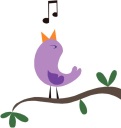 You’re So Tweet!Hang this heart outside &give the birds some love for Valentine’s Day!You’re So Tweet!Hang this heart outside &give the birds some love for Valentine’s Day!You’re So Tweet!Hang this heart outside &give the birds some love for Valentine’s Day!You’re So Tweet!Hang this heart outside &give the birds some love for Valentine’s Day!You’re So Tweet!Hang this heart outside &give the birds some love for Valentine’s Day!You’re So Tweet!Hang this heart outside &give the birds some love for Valentine’s Day!You’re So Tweet!Hang this heart outside &give the birds some love for Valentine’s Day!You’re So Tweet!Hang this heart outside &give the birds some love for Valentine’s Day!You’re So Tweet!Hang this heart outside &give the birds some love for Valentine’s Day!You’re So Tweet!Hang this heart outside &give the birds some love for Valentine’s Day!You’re So Tweet!Hang this heart outside &give the birds some love for Valentine’s Day!You’re So Tweet!Hang this heart outside &give the birds some love for Valentine’s Day!You’re So Tweet!Hang this heart outside &give the birds some love for Valentine’s Day!You’re So Tweet!Hang this heart outside &give the birds some love for Valentine’s Day!You’re So Tweet!Hang this heart outside &give the birds some love for Valentine’s Day!You’re So Tweet!Hang this heart outside &give the birds some love for Valentine’s Day!You’re So Tweet!Hang this heart outside &give the birds some love for Valentine’s Day!You’re So Tweet!Hang this heart outside &give the birds some love for Valentine’s Day!You’re So Tweet!Hang this heart outside &give the birds some love for Valentine’s Day!You’re So Tweet!Hang this heart outside &give the birds some love for Valentine’s Day!